Педагоги и ученики школы приняли участие в акции  «Ночь музеев», проходившей в музее- усадьбе В. Г. Белинского и посвящённой 100- летию революционных событий в России.Ученики Сергей Карташов, Дмитрий Шичёв и Александр Рассказов прочитали стихотворения А. Блока и В. Маяковского о революции.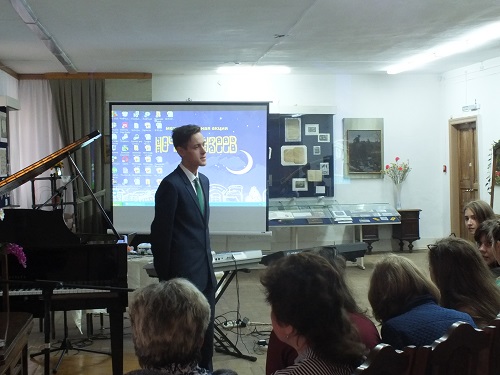 